团队确认书打印日期：2020/12/1 13:16:00甲方红河阳光国际旅行社有限公司红河阳光国际旅行社有限公司联系人尉娜联系电话1598733266515987332665乙方昆明风情国际旅游（集团）有限公司昆明风情国际旅游（集团）有限公司联系人王燕艺联系电话1890885670818908856708团期编号ZXM06MF201204AZXM06MF201204A产品名称厦航--纵横天厦双飞6日游厦航--纵横天厦双飞6日游厦航--纵横天厦双飞6日游厦航--纵横天厦双飞6日游发团日期2020-12-042020-12-04回团日期2020-12-09参团人数2(2大)2(2大)费用明细费用明细费用明细费用明细费用明细费用明细费用明细费用明细序号项目项目数量单价小计备注备注1成人成人2599.001198.00合计总金额：壹仟壹佰玖拾捌元整总金额：壹仟壹佰玖拾捌元整总金额：壹仟壹佰玖拾捌元整总金额：壹仟壹佰玖拾捌元整1198.001198.001198.00请将款项汇入我社指定账户并传汇款凭证，如向非指定或员工个人账户等汇款，不作为团款确认，且造成的损失我社概不负责；出团前须结清所有费用！请将款项汇入我社指定账户并传汇款凭证，如向非指定或员工个人账户等汇款，不作为团款确认，且造成的损失我社概不负责；出团前须结清所有费用！请将款项汇入我社指定账户并传汇款凭证，如向非指定或员工个人账户等汇款，不作为团款确认，且造成的损失我社概不负责；出团前须结清所有费用！请将款项汇入我社指定账户并传汇款凭证，如向非指定或员工个人账户等汇款，不作为团款确认，且造成的损失我社概不负责；出团前须结清所有费用！请将款项汇入我社指定账户并传汇款凭证，如向非指定或员工个人账户等汇款，不作为团款确认，且造成的损失我社概不负责；出团前须结清所有费用！请将款项汇入我社指定账户并传汇款凭证，如向非指定或员工个人账户等汇款，不作为团款确认，且造成的损失我社概不负责；出团前须结清所有费用！请将款项汇入我社指定账户并传汇款凭证，如向非指定或员工个人账户等汇款，不作为团款确认，且造成的损失我社概不负责；出团前须结清所有费用！请将款项汇入我社指定账户并传汇款凭证，如向非指定或员工个人账户等汇款，不作为团款确认，且造成的损失我社概不负责；出团前须结清所有费用！账户信息账户信息账户信息账户信息账户信息账户信息账户信息账户信息中国工商银行昆明市银通支行中国工商银行昆明市银通支行中国工商银行昆明市银通支行黄恭黄恭622208250200995763062220825020099576306222082502009957630上海浦东发展银行昆明分行白龙路支行上海浦东发展银行昆明分行白龙路支行上海浦东发展银行昆明分行白龙路支行昆明风情国际旅游（集团）有限公司昆明风情国际旅游（集团）有限公司780301548000041127803015480000411278030154800004112支付宝支付宝支付宝何洪波何洪波137638867281376388672813763886728微信微信微信何洪波何洪波微信微信微信招商银行福州分行营业部招商银行福州分行营业部招商银行福州分行营业部黄欢黄欢621485591007208762148559100720876214855910072087行程安排行程安排行程安排行程安排行程安排行程安排行程安排行程安排2020/12/04昆明-泉州（或厦门）(飞机)昆明-泉州（或厦门）(飞机)昆明-泉州（或厦门）(飞机)昆明-泉州（或厦门）(飞机)昆明-泉州（或厦门）(飞机)昆明-泉州（或厦门）(飞机)昆明-泉州（或厦门）(飞机)2020/12/04自行前往昆明长水国际机场，乘航班赴福建泉州.晋江国际机场，下机后机场大巴送入厦门梧村汽车站（或胡里万达广场），沿途观赏福建特有民俗风情（约一小时），（或昆明长水机场集合乘航班赴厦门.高崎国际机场）抵达厦门后我们将派接站人员接您前往酒店办理入住手续，办理入住手续，入住厦门酒店。您可自行前往【中山步行街】，中山路是厦门最老牌的商业街，好似纽约的曼哈顿、东京的银座、香港的中环、北京的王府井、上海的南京路。欣赏连排的骑楼式建筑，搜罗地道的闽南小吃，感受鹭岛的独特魅力，在这条宽宽长长的街道上，藏匿着数不清的小吃、风格迥异的商铺和弯弯绕绕的小巷，尽情的去逛吃逛喝，寻觅喜欢的小店吧!*备注：当地接机组提前联系客人，如果飞机起飞前没有接到短信或是电话联系，请打紧急联系人电话，请保持电话畅通。1.办理入住手续时，就都会收取一定的押金，退房时如房间物品无损坏凭押金条退还押金，如丢失房卡或损害房间物品请按酒店规定客人自行赔偿。2.酒店一般于14：00之后办理入住手续，如您在14：00前抵达，您可以将行李寄存于酒店前台，先去自由活动，14：00之后再回酒店办理入住。3.请您携带好《居民身份证》，儿童16周岁以下需携带《户口簿》，未入户的未成年人应持《出生证明》入住。自行前往昆明长水国际机场，乘航班赴福建泉州.晋江国际机场，下机后机场大巴送入厦门梧村汽车站（或胡里万达广场），沿途观赏福建特有民俗风情（约一小时），（或昆明长水机场集合乘航班赴厦门.高崎国际机场）抵达厦门后我们将派接站人员接您前往酒店办理入住手续，办理入住手续，入住厦门酒店。您可自行前往【中山步行街】，中山路是厦门最老牌的商业街，好似纽约的曼哈顿、东京的银座、香港的中环、北京的王府井、上海的南京路。欣赏连排的骑楼式建筑，搜罗地道的闽南小吃，感受鹭岛的独特魅力，在这条宽宽长长的街道上，藏匿着数不清的小吃、风格迥异的商铺和弯弯绕绕的小巷，尽情的去逛吃逛喝，寻觅喜欢的小店吧!*备注：当地接机组提前联系客人，如果飞机起飞前没有接到短信或是电话联系，请打紧急联系人电话，请保持电话畅通。1.办理入住手续时，就都会收取一定的押金，退房时如房间物品无损坏凭押金条退还押金，如丢失房卡或损害房间物品请按酒店规定客人自行赔偿。2.酒店一般于14：00之后办理入住手续，如您在14：00前抵达，您可以将行李寄存于酒店前台，先去自由活动，14：00之后再回酒店办理入住。3.请您携带好《居民身份证》，儿童16周岁以下需携带《户口簿》，未入户的未成年人应持《出生证明》入住。自行前往昆明长水国际机场，乘航班赴福建泉州.晋江国际机场，下机后机场大巴送入厦门梧村汽车站（或胡里万达广场），沿途观赏福建特有民俗风情（约一小时），（或昆明长水机场集合乘航班赴厦门.高崎国际机场）抵达厦门后我们将派接站人员接您前往酒店办理入住手续，办理入住手续，入住厦门酒店。您可自行前往【中山步行街】，中山路是厦门最老牌的商业街，好似纽约的曼哈顿、东京的银座、香港的中环、北京的王府井、上海的南京路。欣赏连排的骑楼式建筑，搜罗地道的闽南小吃，感受鹭岛的独特魅力，在这条宽宽长长的街道上，藏匿着数不清的小吃、风格迥异的商铺和弯弯绕绕的小巷，尽情的去逛吃逛喝，寻觅喜欢的小店吧!*备注：当地接机组提前联系客人，如果飞机起飞前没有接到短信或是电话联系，请打紧急联系人电话，请保持电话畅通。1.办理入住手续时，就都会收取一定的押金，退房时如房间物品无损坏凭押金条退还押金，如丢失房卡或损害房间物品请按酒店规定客人自行赔偿。2.酒店一般于14：00之后办理入住手续，如您在14：00前抵达，您可以将行李寄存于酒店前台，先去自由活动，14：00之后再回酒店办理入住。3.请您携带好《居民身份证》，儿童16周岁以下需携带《户口簿》，未入户的未成年人应持《出生证明》入住。自行前往昆明长水国际机场，乘航班赴福建泉州.晋江国际机场，下机后机场大巴送入厦门梧村汽车站（或胡里万达广场），沿途观赏福建特有民俗风情（约一小时），（或昆明长水机场集合乘航班赴厦门.高崎国际机场）抵达厦门后我们将派接站人员接您前往酒店办理入住手续，办理入住手续，入住厦门酒店。您可自行前往【中山步行街】，中山路是厦门最老牌的商业街，好似纽约的曼哈顿、东京的银座、香港的中环、北京的王府井、上海的南京路。欣赏连排的骑楼式建筑，搜罗地道的闽南小吃，感受鹭岛的独特魅力，在这条宽宽长长的街道上，藏匿着数不清的小吃、风格迥异的商铺和弯弯绕绕的小巷，尽情的去逛吃逛喝，寻觅喜欢的小店吧!*备注：当地接机组提前联系客人，如果飞机起飞前没有接到短信或是电话联系，请打紧急联系人电话，请保持电话畅通。1.办理入住手续时，就都会收取一定的押金，退房时如房间物品无损坏凭押金条退还押金，如丢失房卡或损害房间物品请按酒店规定客人自行赔偿。2.酒店一般于14：00之后办理入住手续，如您在14：00前抵达，您可以将行李寄存于酒店前台，先去自由活动，14：00之后再回酒店办理入住。3.请您携带好《居民身份证》，儿童16周岁以下需携带《户口簿》，未入户的未成年人应持《出生证明》入住。自行前往昆明长水国际机场，乘航班赴福建泉州.晋江国际机场，下机后机场大巴送入厦门梧村汽车站（或胡里万达广场），沿途观赏福建特有民俗风情（约一小时），（或昆明长水机场集合乘航班赴厦门.高崎国际机场）抵达厦门后我们将派接站人员接您前往酒店办理入住手续，办理入住手续，入住厦门酒店。您可自行前往【中山步行街】，中山路是厦门最老牌的商业街，好似纽约的曼哈顿、东京的银座、香港的中环、北京的王府井、上海的南京路。欣赏连排的骑楼式建筑，搜罗地道的闽南小吃，感受鹭岛的独特魅力，在这条宽宽长长的街道上，藏匿着数不清的小吃、风格迥异的商铺和弯弯绕绕的小巷，尽情的去逛吃逛喝，寻觅喜欢的小店吧!*备注：当地接机组提前联系客人，如果飞机起飞前没有接到短信或是电话联系，请打紧急联系人电话，请保持电话畅通。1.办理入住手续时，就都会收取一定的押金，退房时如房间物品无损坏凭押金条退还押金，如丢失房卡或损害房间物品请按酒店规定客人自行赔偿。2.酒店一般于14：00之后办理入住手续，如您在14：00前抵达，您可以将行李寄存于酒店前台，先去自由活动，14：00之后再回酒店办理入住。3.请您携带好《居民身份证》，儿童16周岁以下需携带《户口簿》，未入户的未成年人应持《出生证明》入住。自行前往昆明长水国际机场，乘航班赴福建泉州.晋江国际机场，下机后机场大巴送入厦门梧村汽车站（或胡里万达广场），沿途观赏福建特有民俗风情（约一小时），（或昆明长水机场集合乘航班赴厦门.高崎国际机场）抵达厦门后我们将派接站人员接您前往酒店办理入住手续，办理入住手续，入住厦门酒店。您可自行前往【中山步行街】，中山路是厦门最老牌的商业街，好似纽约的曼哈顿、东京的银座、香港的中环、北京的王府井、上海的南京路。欣赏连排的骑楼式建筑，搜罗地道的闽南小吃，感受鹭岛的独特魅力，在这条宽宽长长的街道上，藏匿着数不清的小吃、风格迥异的商铺和弯弯绕绕的小巷，尽情的去逛吃逛喝，寻觅喜欢的小店吧!*备注：当地接机组提前联系客人，如果飞机起飞前没有接到短信或是电话联系，请打紧急联系人电话，请保持电话畅通。1.办理入住手续时，就都会收取一定的押金，退房时如房间物品无损坏凭押金条退还押金，如丢失房卡或损害房间物品请按酒店规定客人自行赔偿。2.酒店一般于14：00之后办理入住手续，如您在14：00前抵达，您可以将行李寄存于酒店前台，先去自由活动，14：00之后再回酒店办理入住。3.请您携带好《居民身份证》，儿童16周岁以下需携带《户口簿》，未入户的未成年人应持《出生证明》入住。自行前往昆明长水国际机场，乘航班赴福建泉州.晋江国际机场，下机后机场大巴送入厦门梧村汽车站（或胡里万达广场），沿途观赏福建特有民俗风情（约一小时），（或昆明长水机场集合乘航班赴厦门.高崎国际机场）抵达厦门后我们将派接站人员接您前往酒店办理入住手续，办理入住手续，入住厦门酒店。您可自行前往【中山步行街】，中山路是厦门最老牌的商业街，好似纽约的曼哈顿、东京的银座、香港的中环、北京的王府井、上海的南京路。欣赏连排的骑楼式建筑，搜罗地道的闽南小吃，感受鹭岛的独特魅力，在这条宽宽长长的街道上，藏匿着数不清的小吃、风格迥异的商铺和弯弯绕绕的小巷，尽情的去逛吃逛喝，寻觅喜欢的小店吧!*备注：当地接机组提前联系客人，如果飞机起飞前没有接到短信或是电话联系，请打紧急联系人电话，请保持电话畅通。1.办理入住手续时，就都会收取一定的押金，退房时如房间物品无损坏凭押金条退还押金，如丢失房卡或损害房间物品请按酒店规定客人自行赔偿。2.酒店一般于14：00之后办理入住手续，如您在14：00前抵达，您可以将行李寄存于酒店前台，先去自由活动，14：00之后再回酒店办理入住。3.请您携带好《居民身份证》，儿童16周岁以下需携带《户口簿》，未入户的未成年人应持《出生证明》入住。2020/12/04早餐：不含；午餐：不含；晚餐：含；住宿：厦门早餐：不含；午餐：不含；晚餐：含；住宿：厦门早餐：不含；午餐：不含；晚餐：含；住宿：厦门早餐：不含；午餐：不含；晚餐：含；住宿：厦门早餐：不含；午餐：不含；晚餐：含；住宿：厦门早餐：不含；午餐：不含；晚餐：含；住宿：厦门早餐：不含；午餐：不含；晚餐：含；住宿：厦门2020/12/05厦门-华安土楼(巴士)厦门-华安土楼(巴士)厦门-华安土楼(巴士)厦门-华安土楼(巴士)厦门-华安土楼(巴士)厦门-华安土楼(巴士)厦门-华安土楼(巴士)2020/12/05早餐后，前往华安游览世界文化遗产【华安大地土楼群】，圆楼之宝二宜楼，土楼博物馆-南阳楼、古典向现代转型方楼代表-东阳楼。三座土楼和周边的玄天阁、嘉应庙、慈西庵、茶香街等景点组成，是世界文化遗产“福建土楼”的重要组成部分。三座土楼都是有蒋氏家族所建，他们依据山形地势，建成方圆不同的楼宇，冠以蜈蚣吐珠“二宜楼”，狮子踢球（南阳楼），狮子踏印（东阳楼）的雅号、遗址、造型、格局处处体现“天人合一”。早餐后，前往华安游览世界文化遗产【华安大地土楼群】，圆楼之宝二宜楼，土楼博物馆-南阳楼、古典向现代转型方楼代表-东阳楼。三座土楼和周边的玄天阁、嘉应庙、慈西庵、茶香街等景点组成，是世界文化遗产“福建土楼”的重要组成部分。三座土楼都是有蒋氏家族所建，他们依据山形地势，建成方圆不同的楼宇，冠以蜈蚣吐珠“二宜楼”，狮子踢球（南阳楼），狮子踏印（东阳楼）的雅号、遗址、造型、格局处处体现“天人合一”。早餐后，前往华安游览世界文化遗产【华安大地土楼群】，圆楼之宝二宜楼，土楼博物馆-南阳楼、古典向现代转型方楼代表-东阳楼。三座土楼和周边的玄天阁、嘉应庙、慈西庵、茶香街等景点组成，是世界文化遗产“福建土楼”的重要组成部分。三座土楼都是有蒋氏家族所建，他们依据山形地势，建成方圆不同的楼宇，冠以蜈蚣吐珠“二宜楼”，狮子踢球（南阳楼），狮子踏印（东阳楼）的雅号、遗址、造型、格局处处体现“天人合一”。早餐后，前往华安游览世界文化遗产【华安大地土楼群】，圆楼之宝二宜楼，土楼博物馆-南阳楼、古典向现代转型方楼代表-东阳楼。三座土楼和周边的玄天阁、嘉应庙、慈西庵、茶香街等景点组成，是世界文化遗产“福建土楼”的重要组成部分。三座土楼都是有蒋氏家族所建，他们依据山形地势，建成方圆不同的楼宇，冠以蜈蚣吐珠“二宜楼”，狮子踢球（南阳楼），狮子踏印（东阳楼）的雅号、遗址、造型、格局处处体现“天人合一”。早餐后，前往华安游览世界文化遗产【华安大地土楼群】，圆楼之宝二宜楼，土楼博物馆-南阳楼、古典向现代转型方楼代表-东阳楼。三座土楼和周边的玄天阁、嘉应庙、慈西庵、茶香街等景点组成，是世界文化遗产“福建土楼”的重要组成部分。三座土楼都是有蒋氏家族所建，他们依据山形地势，建成方圆不同的楼宇，冠以蜈蚣吐珠“二宜楼”，狮子踢球（南阳楼），狮子踏印（东阳楼）的雅号、遗址、造型、格局处处体现“天人合一”。早餐后，前往华安游览世界文化遗产【华安大地土楼群】，圆楼之宝二宜楼，土楼博物馆-南阳楼、古典向现代转型方楼代表-东阳楼。三座土楼和周边的玄天阁、嘉应庙、慈西庵、茶香街等景点组成，是世界文化遗产“福建土楼”的重要组成部分。三座土楼都是有蒋氏家族所建，他们依据山形地势，建成方圆不同的楼宇，冠以蜈蚣吐珠“二宜楼”，狮子踢球（南阳楼），狮子踏印（东阳楼）的雅号、遗址、造型、格局处处体现“天人合一”。早餐后，前往华安游览世界文化遗产【华安大地土楼群】，圆楼之宝二宜楼，土楼博物馆-南阳楼、古典向现代转型方楼代表-东阳楼。三座土楼和周边的玄天阁、嘉应庙、慈西庵、茶香街等景点组成，是世界文化遗产“福建土楼”的重要组成部分。三座土楼都是有蒋氏家族所建，他们依据山形地势，建成方圆不同的楼宇，冠以蜈蚣吐珠“二宜楼”，狮子踢球（南阳楼），狮子踏印（东阳楼）的雅号、遗址、造型、格局处处体现“天人合一”。2020/12/05早餐：含；午餐：含；晚餐：含；住宿：厦门早餐：含；午餐：含；晚餐：含；住宿：厦门早餐：含；午餐：含；晚餐：含；住宿：厦门早餐：含；午餐：含；晚餐：含；住宿：厦门早餐：含；午餐：含；晚餐：含；住宿：厦门早餐：含；午餐：含；晚餐：含；住宿：厦门早餐：含；午餐：含；晚餐：含；住宿：厦门2020/12/06厦门【鼓浪屿-鹭江夜游】(巴士)厦门【鼓浪屿-鹭江夜游】(巴士)厦门【鼓浪屿-鹭江夜游】(巴士)厦门【鼓浪屿-鹭江夜游】(巴士)厦门【鼓浪屿-鹭江夜游】(巴士)厦门【鼓浪屿-鹭江夜游】(巴士)厦门【鼓浪屿-鹭江夜游】(巴士)2020/12/06早餐后，前往码头搭乘客轮游览“海上花园”【鼓浪屿】（不含岛上耳麦）。抵达被誉为【万国博览建筑】和海上钢琴之岛的鼓浪屿，【美国领事馆】-【八卦楼】-【杨家园】-【番婆楼】深入鼓浪屿腹地，潜入岛民根据地笔架山四落大厝，普通游客鲜少会走入的路程。最古老民居【四落大厝】。所有的历史，都藏在建筑里。【港仔后沙滩】海滩嬉戏港仔后沙滩来厦门最不能错过的是看海，特别是对于北方内地的旅行者来说。龙头路自由探索美食街龙头路鼓浪屿岛上的知名美食街，集中了小岛最网红的各类小吃。晚上赠送【鹭江夜游】迎接金砖会议，厦门1400个夜景工程全部点亮！鹭江夜游将演武大桥、中山路、欣赏厦门绚丽夜景的新视角，尽情感受厦门美丽夜景。让游客在清爽的海风中认识厦门，感受厦门金砖会议后特色夜景，温馨的海上城市；鹭江道夜景夜，观赏美丽景色的同时可以感受得渔家唱晚的景！（备注：1、大人和小孩需携带本人有效证件才能上鼓浪屿。2、轮渡票只能乘坐当日当班船次，所以上鼓浪屿的时间要以实际轮渡票的时间为准，导游会根据轮渡票的时间来合理安排行程。）早餐后，前往码头搭乘客轮游览“海上花园”【鼓浪屿】（不含岛上耳麦）。抵达被誉为【万国博览建筑】和海上钢琴之岛的鼓浪屿，【美国领事馆】-【八卦楼】-【杨家园】-【番婆楼】深入鼓浪屿腹地，潜入岛民根据地笔架山四落大厝，普通游客鲜少会走入的路程。最古老民居【四落大厝】。所有的历史，都藏在建筑里。【港仔后沙滩】海滩嬉戏港仔后沙滩来厦门最不能错过的是看海，特别是对于北方内地的旅行者来说。龙头路自由探索美食街龙头路鼓浪屿岛上的知名美食街，集中了小岛最网红的各类小吃。晚上赠送【鹭江夜游】迎接金砖会议，厦门1400个夜景工程全部点亮！鹭江夜游将演武大桥、中山路、欣赏厦门绚丽夜景的新视角，尽情感受厦门美丽夜景。让游客在清爽的海风中认识厦门，感受厦门金砖会议后特色夜景，温馨的海上城市；鹭江道夜景夜，观赏美丽景色的同时可以感受得渔家唱晚的景！（备注：1、大人和小孩需携带本人有效证件才能上鼓浪屿。2、轮渡票只能乘坐当日当班船次，所以上鼓浪屿的时间要以实际轮渡票的时间为准，导游会根据轮渡票的时间来合理安排行程。）早餐后，前往码头搭乘客轮游览“海上花园”【鼓浪屿】（不含岛上耳麦）。抵达被誉为【万国博览建筑】和海上钢琴之岛的鼓浪屿，【美国领事馆】-【八卦楼】-【杨家园】-【番婆楼】深入鼓浪屿腹地，潜入岛民根据地笔架山四落大厝，普通游客鲜少会走入的路程。最古老民居【四落大厝】。所有的历史，都藏在建筑里。【港仔后沙滩】海滩嬉戏港仔后沙滩来厦门最不能错过的是看海，特别是对于北方内地的旅行者来说。龙头路自由探索美食街龙头路鼓浪屿岛上的知名美食街，集中了小岛最网红的各类小吃。晚上赠送【鹭江夜游】迎接金砖会议，厦门1400个夜景工程全部点亮！鹭江夜游将演武大桥、中山路、欣赏厦门绚丽夜景的新视角，尽情感受厦门美丽夜景。让游客在清爽的海风中认识厦门，感受厦门金砖会议后特色夜景，温馨的海上城市；鹭江道夜景夜，观赏美丽景色的同时可以感受得渔家唱晚的景！（备注：1、大人和小孩需携带本人有效证件才能上鼓浪屿。2、轮渡票只能乘坐当日当班船次，所以上鼓浪屿的时间要以实际轮渡票的时间为准，导游会根据轮渡票的时间来合理安排行程。）早餐后，前往码头搭乘客轮游览“海上花园”【鼓浪屿】（不含岛上耳麦）。抵达被誉为【万国博览建筑】和海上钢琴之岛的鼓浪屿，【美国领事馆】-【八卦楼】-【杨家园】-【番婆楼】深入鼓浪屿腹地，潜入岛民根据地笔架山四落大厝，普通游客鲜少会走入的路程。最古老民居【四落大厝】。所有的历史，都藏在建筑里。【港仔后沙滩】海滩嬉戏港仔后沙滩来厦门最不能错过的是看海，特别是对于北方内地的旅行者来说。龙头路自由探索美食街龙头路鼓浪屿岛上的知名美食街，集中了小岛最网红的各类小吃。晚上赠送【鹭江夜游】迎接金砖会议，厦门1400个夜景工程全部点亮！鹭江夜游将演武大桥、中山路、欣赏厦门绚丽夜景的新视角，尽情感受厦门美丽夜景。让游客在清爽的海风中认识厦门，感受厦门金砖会议后特色夜景，温馨的海上城市；鹭江道夜景夜，观赏美丽景色的同时可以感受得渔家唱晚的景！（备注：1、大人和小孩需携带本人有效证件才能上鼓浪屿。2、轮渡票只能乘坐当日当班船次，所以上鼓浪屿的时间要以实际轮渡票的时间为准，导游会根据轮渡票的时间来合理安排行程。）早餐后，前往码头搭乘客轮游览“海上花园”【鼓浪屿】（不含岛上耳麦）。抵达被誉为【万国博览建筑】和海上钢琴之岛的鼓浪屿，【美国领事馆】-【八卦楼】-【杨家园】-【番婆楼】深入鼓浪屿腹地，潜入岛民根据地笔架山四落大厝，普通游客鲜少会走入的路程。最古老民居【四落大厝】。所有的历史，都藏在建筑里。【港仔后沙滩】海滩嬉戏港仔后沙滩来厦门最不能错过的是看海，特别是对于北方内地的旅行者来说。龙头路自由探索美食街龙头路鼓浪屿岛上的知名美食街，集中了小岛最网红的各类小吃。晚上赠送【鹭江夜游】迎接金砖会议，厦门1400个夜景工程全部点亮！鹭江夜游将演武大桥、中山路、欣赏厦门绚丽夜景的新视角，尽情感受厦门美丽夜景。让游客在清爽的海风中认识厦门，感受厦门金砖会议后特色夜景，温馨的海上城市；鹭江道夜景夜，观赏美丽景色的同时可以感受得渔家唱晚的景！（备注：1、大人和小孩需携带本人有效证件才能上鼓浪屿。2、轮渡票只能乘坐当日当班船次，所以上鼓浪屿的时间要以实际轮渡票的时间为准，导游会根据轮渡票的时间来合理安排行程。）早餐后，前往码头搭乘客轮游览“海上花园”【鼓浪屿】（不含岛上耳麦）。抵达被誉为【万国博览建筑】和海上钢琴之岛的鼓浪屿，【美国领事馆】-【八卦楼】-【杨家园】-【番婆楼】深入鼓浪屿腹地，潜入岛民根据地笔架山四落大厝，普通游客鲜少会走入的路程。最古老民居【四落大厝】。所有的历史，都藏在建筑里。【港仔后沙滩】海滩嬉戏港仔后沙滩来厦门最不能错过的是看海，特别是对于北方内地的旅行者来说。龙头路自由探索美食街龙头路鼓浪屿岛上的知名美食街，集中了小岛最网红的各类小吃。晚上赠送【鹭江夜游】迎接金砖会议，厦门1400个夜景工程全部点亮！鹭江夜游将演武大桥、中山路、欣赏厦门绚丽夜景的新视角，尽情感受厦门美丽夜景。让游客在清爽的海风中认识厦门，感受厦门金砖会议后特色夜景，温馨的海上城市；鹭江道夜景夜，观赏美丽景色的同时可以感受得渔家唱晚的景！（备注：1、大人和小孩需携带本人有效证件才能上鼓浪屿。2、轮渡票只能乘坐当日当班船次，所以上鼓浪屿的时间要以实际轮渡票的时间为准，导游会根据轮渡票的时间来合理安排行程。）早餐后，前往码头搭乘客轮游览“海上花园”【鼓浪屿】（不含岛上耳麦）。抵达被誉为【万国博览建筑】和海上钢琴之岛的鼓浪屿，【美国领事馆】-【八卦楼】-【杨家园】-【番婆楼】深入鼓浪屿腹地，潜入岛民根据地笔架山四落大厝，普通游客鲜少会走入的路程。最古老民居【四落大厝】。所有的历史，都藏在建筑里。【港仔后沙滩】海滩嬉戏港仔后沙滩来厦门最不能错过的是看海，特别是对于北方内地的旅行者来说。龙头路自由探索美食街龙头路鼓浪屿岛上的知名美食街，集中了小岛最网红的各类小吃。晚上赠送【鹭江夜游】迎接金砖会议，厦门1400个夜景工程全部点亮！鹭江夜游将演武大桥、中山路、欣赏厦门绚丽夜景的新视角，尽情感受厦门美丽夜景。让游客在清爽的海风中认识厦门，感受厦门金砖会议后特色夜景，温馨的海上城市；鹭江道夜景夜，观赏美丽景色的同时可以感受得渔家唱晚的景！（备注：1、大人和小孩需携带本人有效证件才能上鼓浪屿。2、轮渡票只能乘坐当日当班船次，所以上鼓浪屿的时间要以实际轮渡票的时间为准，导游会根据轮渡票的时间来合理安排行程。）2020/12/06早餐：含；午餐：含；晚餐：含；住宿：厦门早餐：含；午餐：含；晚餐：含；住宿：厦门早餐：含；午餐：含；晚餐：含；住宿：厦门早餐：含；午餐：含；晚餐：含；住宿：厦门早餐：含；午餐：含；晚餐：含；住宿：厦门早餐：含；午餐：含；晚餐：含；住宿：厦门早餐：含；午餐：含；晚餐：含；住宿：厦门2020/12/07厦门【南普陀寺、曾厝垵、网红健康步道】(巴士)厦门【南普陀寺、曾厝垵、网红健康步道】(巴士)厦门【南普陀寺、曾厝垵、网红健康步道】(巴士)厦门【南普陀寺、曾厝垵、网红健康步道】(巴士)厦门【南普陀寺、曾厝垵、网红健康步道】(巴士)厦门【南普陀寺、曾厝垵、网红健康步道】(巴士)厦门【南普陀寺、曾厝垵、网红健康步道】(巴士)2020/12/07早餐后，前往千年古刹【南普陀寺】，这是最早的佛教高等教育基地—闽南佛学院、全国唯一的佛教学院，是闽南首屈一指的重点寺院，著名的闽南佛学院便坐落于此。外观厦门大学，中国“十大最美校园”之一，被誉为“南方之强”。参观【金门厨具】是台海两岸烽火硝烟的历史见证，是台湾金门铁匠聪明才智的智慧结晶，是传统工艺与现代高科技工艺的融合。后前往【曾厝垵】中国最文艺渔村，为“曾厝垵文创村”的简称。也许世界上很少有这样一个村落，包容了如此多的风俗信仰：不仅道教、佛教、基督教、伊斯兰教四种宗教齐全，更有厦门独有的、香火旺盛的民间圣妈崇拜，实在可算得上是极具代表性的闽南原生态自然村。厦门健康步道又-【网红桥】如飞鸟般架设在两座山体之间，这座悬索桥看起来超酷！在林中段每300米设置1处休憩点，结合观景平台、驿站、主线加宽段、出入口坡道等处设置休息驻足的空间。天桥上还设计了特别的观景台，慢下脚步，越过树梢，穿林而出，厦门的“网红”打卡胜地。早餐后，前往千年古刹【南普陀寺】，这是最早的佛教高等教育基地—闽南佛学院、全国唯一的佛教学院，是闽南首屈一指的重点寺院，著名的闽南佛学院便坐落于此。外观厦门大学，中国“十大最美校园”之一，被誉为“南方之强”。参观【金门厨具】是台海两岸烽火硝烟的历史见证，是台湾金门铁匠聪明才智的智慧结晶，是传统工艺与现代高科技工艺的融合。后前往【曾厝垵】中国最文艺渔村，为“曾厝垵文创村”的简称。也许世界上很少有这样一个村落，包容了如此多的风俗信仰：不仅道教、佛教、基督教、伊斯兰教四种宗教齐全，更有厦门独有的、香火旺盛的民间圣妈崇拜，实在可算得上是极具代表性的闽南原生态自然村。厦门健康步道又-【网红桥】如飞鸟般架设在两座山体之间，这座悬索桥看起来超酷！在林中段每300米设置1处休憩点，结合观景平台、驿站、主线加宽段、出入口坡道等处设置休息驻足的空间。天桥上还设计了特别的观景台，慢下脚步，越过树梢，穿林而出，厦门的“网红”打卡胜地。早餐后，前往千年古刹【南普陀寺】，这是最早的佛教高等教育基地—闽南佛学院、全国唯一的佛教学院，是闽南首屈一指的重点寺院，著名的闽南佛学院便坐落于此。外观厦门大学，中国“十大最美校园”之一，被誉为“南方之强”。参观【金门厨具】是台海两岸烽火硝烟的历史见证，是台湾金门铁匠聪明才智的智慧结晶，是传统工艺与现代高科技工艺的融合。后前往【曾厝垵】中国最文艺渔村，为“曾厝垵文创村”的简称。也许世界上很少有这样一个村落，包容了如此多的风俗信仰：不仅道教、佛教、基督教、伊斯兰教四种宗教齐全，更有厦门独有的、香火旺盛的民间圣妈崇拜，实在可算得上是极具代表性的闽南原生态自然村。厦门健康步道又-【网红桥】如飞鸟般架设在两座山体之间，这座悬索桥看起来超酷！在林中段每300米设置1处休憩点，结合观景平台、驿站、主线加宽段、出入口坡道等处设置休息驻足的空间。天桥上还设计了特别的观景台，慢下脚步，越过树梢，穿林而出，厦门的“网红”打卡胜地。早餐后，前往千年古刹【南普陀寺】，这是最早的佛教高等教育基地—闽南佛学院、全国唯一的佛教学院，是闽南首屈一指的重点寺院，著名的闽南佛学院便坐落于此。外观厦门大学，中国“十大最美校园”之一，被誉为“南方之强”。参观【金门厨具】是台海两岸烽火硝烟的历史见证，是台湾金门铁匠聪明才智的智慧结晶，是传统工艺与现代高科技工艺的融合。后前往【曾厝垵】中国最文艺渔村，为“曾厝垵文创村”的简称。也许世界上很少有这样一个村落，包容了如此多的风俗信仰：不仅道教、佛教、基督教、伊斯兰教四种宗教齐全，更有厦门独有的、香火旺盛的民间圣妈崇拜，实在可算得上是极具代表性的闽南原生态自然村。厦门健康步道又-【网红桥】如飞鸟般架设在两座山体之间，这座悬索桥看起来超酷！在林中段每300米设置1处休憩点，结合观景平台、驿站、主线加宽段、出入口坡道等处设置休息驻足的空间。天桥上还设计了特别的观景台，慢下脚步，越过树梢，穿林而出，厦门的“网红”打卡胜地。早餐后，前往千年古刹【南普陀寺】，这是最早的佛教高等教育基地—闽南佛学院、全国唯一的佛教学院，是闽南首屈一指的重点寺院，著名的闽南佛学院便坐落于此。外观厦门大学，中国“十大最美校园”之一，被誉为“南方之强”。参观【金门厨具】是台海两岸烽火硝烟的历史见证，是台湾金门铁匠聪明才智的智慧结晶，是传统工艺与现代高科技工艺的融合。后前往【曾厝垵】中国最文艺渔村，为“曾厝垵文创村”的简称。也许世界上很少有这样一个村落，包容了如此多的风俗信仰：不仅道教、佛教、基督教、伊斯兰教四种宗教齐全，更有厦门独有的、香火旺盛的民间圣妈崇拜，实在可算得上是极具代表性的闽南原生态自然村。厦门健康步道又-【网红桥】如飞鸟般架设在两座山体之间，这座悬索桥看起来超酷！在林中段每300米设置1处休憩点，结合观景平台、驿站、主线加宽段、出入口坡道等处设置休息驻足的空间。天桥上还设计了特别的观景台，慢下脚步，越过树梢，穿林而出，厦门的“网红”打卡胜地。早餐后，前往千年古刹【南普陀寺】，这是最早的佛教高等教育基地—闽南佛学院、全国唯一的佛教学院，是闽南首屈一指的重点寺院，著名的闽南佛学院便坐落于此。外观厦门大学，中国“十大最美校园”之一，被誉为“南方之强”。参观【金门厨具】是台海两岸烽火硝烟的历史见证，是台湾金门铁匠聪明才智的智慧结晶，是传统工艺与现代高科技工艺的融合。后前往【曾厝垵】中国最文艺渔村，为“曾厝垵文创村”的简称。也许世界上很少有这样一个村落，包容了如此多的风俗信仰：不仅道教、佛教、基督教、伊斯兰教四种宗教齐全，更有厦门独有的、香火旺盛的民间圣妈崇拜，实在可算得上是极具代表性的闽南原生态自然村。厦门健康步道又-【网红桥】如飞鸟般架设在两座山体之间，这座悬索桥看起来超酷！在林中段每300米设置1处休憩点，结合观景平台、驿站、主线加宽段、出入口坡道等处设置休息驻足的空间。天桥上还设计了特别的观景台，慢下脚步，越过树梢，穿林而出，厦门的“网红”打卡胜地。早餐后，前往千年古刹【南普陀寺】，这是最早的佛教高等教育基地—闽南佛学院、全国唯一的佛教学院，是闽南首屈一指的重点寺院，著名的闽南佛学院便坐落于此。外观厦门大学，中国“十大最美校园”之一，被誉为“南方之强”。参观【金门厨具】是台海两岸烽火硝烟的历史见证，是台湾金门铁匠聪明才智的智慧结晶，是传统工艺与现代高科技工艺的融合。后前往【曾厝垵】中国最文艺渔村，为“曾厝垵文创村”的简称。也许世界上很少有这样一个村落，包容了如此多的风俗信仰：不仅道教、佛教、基督教、伊斯兰教四种宗教齐全，更有厦门独有的、香火旺盛的民间圣妈崇拜，实在可算得上是极具代表性的闽南原生态自然村。厦门健康步道又-【网红桥】如飞鸟般架设在两座山体之间，这座悬索桥看起来超酷！在林中段每300米设置1处休憩点，结合观景平台、驿站、主线加宽段、出入口坡道等处设置休息驻足的空间。天桥上还设计了特别的观景台，慢下脚步，越过树梢，穿林而出，厦门的“网红”打卡胜地。2020/12/07早餐：含；午餐：含；晚餐：含；住宿：厦门早餐：含；午餐：含；晚餐：含；住宿：厦门早餐：含；午餐：含；晚餐：含；住宿：厦门早餐：含；午餐：含；晚餐：含；住宿：厦门早餐：含；午餐：含；晚餐：含；住宿：厦门早餐：含；午餐：含；晚餐：含；住宿：厦门早餐：含；午餐：含；晚餐：含；住宿：厦门2020/12/08厦门【集美学村、环岛路、一国两制、金砖会址、椰风寨海滨】(巴士)厦门【集美学村、环岛路、一国两制、金砖会址、椰风寨海滨】(巴士)厦门【集美学村、环岛路、一国两制、金砖会址、椰风寨海滨】(巴士)厦门【集美学村、环岛路、一国两制、金砖会址、椰风寨海滨】(巴士)厦门【集美学村、环岛路、一国两制、金砖会址、椰风寨海滨】(巴士)厦门【集美学村、环岛路、一国两制、金砖会址、椰风寨海滨】(巴士)厦门【集美学村、环岛路、一国两制、金砖会址、椰风寨海滨】(巴士)2020/12/08早餐后，【嘉庚文化—集美学村】其建筑融中西风格于一炉，体现了典型的闽南侨乡的建筑风格。参观龙舟池，感受“华侨旗帜，民族光辉”陈嘉庚的光辉事迹。后前往【环岛路】（游览时间不少于20分钟）：为国内第一条海滨环岛彩色公路，绿色的大山，青色的植被，黑色的主干道，红色的人行道，黄色的沙滩，蓝色的海洋，像惠安女那条彩色腰带系在厦门这个美女的少女身上，婀娜多姿，美不胜收。【一国两制】沙滩自由活动，远眺台湾管辖的金门列岛，后车往外观造型独特的国际会展中心【金砖五国会址】，参观在“一带一路”政策下体会“一带一路”给福建带来的改变和了解相应的政策，了解丝绸对中国经济及政治的作用。游览【椰风寨海滨】厦门的椰风寨景区，在著名的环岛路上，很有亚热带的风情，椰林沙滩，非常的漂亮和浪漫，隔海与大小金门对望，矗立"一国两制，统一中国"大型标语，一定要这里打卡，风景一流，很美！早餐后，【嘉庚文化—集美学村】其建筑融中西风格于一炉，体现了典型的闽南侨乡的建筑风格。参观龙舟池，感受“华侨旗帜，民族光辉”陈嘉庚的光辉事迹。后前往【环岛路】（游览时间不少于20分钟）：为国内第一条海滨环岛彩色公路，绿色的大山，青色的植被，黑色的主干道，红色的人行道，黄色的沙滩，蓝色的海洋，像惠安女那条彩色腰带系在厦门这个美女的少女身上，婀娜多姿，美不胜收。【一国两制】沙滩自由活动，远眺台湾管辖的金门列岛，后车往外观造型独特的国际会展中心【金砖五国会址】，参观在“一带一路”政策下体会“一带一路”给福建带来的改变和了解相应的政策，了解丝绸对中国经济及政治的作用。游览【椰风寨海滨】厦门的椰风寨景区，在著名的环岛路上，很有亚热带的风情，椰林沙滩，非常的漂亮和浪漫，隔海与大小金门对望，矗立"一国两制，统一中国"大型标语，一定要这里打卡，风景一流，很美！早餐后，【嘉庚文化—集美学村】其建筑融中西风格于一炉，体现了典型的闽南侨乡的建筑风格。参观龙舟池，感受“华侨旗帜，民族光辉”陈嘉庚的光辉事迹。后前往【环岛路】（游览时间不少于20分钟）：为国内第一条海滨环岛彩色公路，绿色的大山，青色的植被，黑色的主干道，红色的人行道，黄色的沙滩，蓝色的海洋，像惠安女那条彩色腰带系在厦门这个美女的少女身上，婀娜多姿，美不胜收。【一国两制】沙滩自由活动，远眺台湾管辖的金门列岛，后车往外观造型独特的国际会展中心【金砖五国会址】，参观在“一带一路”政策下体会“一带一路”给福建带来的改变和了解相应的政策，了解丝绸对中国经济及政治的作用。游览【椰风寨海滨】厦门的椰风寨景区，在著名的环岛路上，很有亚热带的风情，椰林沙滩，非常的漂亮和浪漫，隔海与大小金门对望，矗立"一国两制，统一中国"大型标语，一定要这里打卡，风景一流，很美！早餐后，【嘉庚文化—集美学村】其建筑融中西风格于一炉，体现了典型的闽南侨乡的建筑风格。参观龙舟池，感受“华侨旗帜，民族光辉”陈嘉庚的光辉事迹。后前往【环岛路】（游览时间不少于20分钟）：为国内第一条海滨环岛彩色公路，绿色的大山，青色的植被，黑色的主干道，红色的人行道，黄色的沙滩，蓝色的海洋，像惠安女那条彩色腰带系在厦门这个美女的少女身上，婀娜多姿，美不胜收。【一国两制】沙滩自由活动，远眺台湾管辖的金门列岛，后车往外观造型独特的国际会展中心【金砖五国会址】，参观在“一带一路”政策下体会“一带一路”给福建带来的改变和了解相应的政策，了解丝绸对中国经济及政治的作用。游览【椰风寨海滨】厦门的椰风寨景区，在著名的环岛路上，很有亚热带的风情，椰林沙滩，非常的漂亮和浪漫，隔海与大小金门对望，矗立"一国两制，统一中国"大型标语，一定要这里打卡，风景一流，很美！早餐后，【嘉庚文化—集美学村】其建筑融中西风格于一炉，体现了典型的闽南侨乡的建筑风格。参观龙舟池，感受“华侨旗帜，民族光辉”陈嘉庚的光辉事迹。后前往【环岛路】（游览时间不少于20分钟）：为国内第一条海滨环岛彩色公路，绿色的大山，青色的植被，黑色的主干道，红色的人行道，黄色的沙滩，蓝色的海洋，像惠安女那条彩色腰带系在厦门这个美女的少女身上，婀娜多姿，美不胜收。【一国两制】沙滩自由活动，远眺台湾管辖的金门列岛，后车往外观造型独特的国际会展中心【金砖五国会址】，参观在“一带一路”政策下体会“一带一路”给福建带来的改变和了解相应的政策，了解丝绸对中国经济及政治的作用。游览【椰风寨海滨】厦门的椰风寨景区，在著名的环岛路上，很有亚热带的风情，椰林沙滩，非常的漂亮和浪漫，隔海与大小金门对望，矗立"一国两制，统一中国"大型标语，一定要这里打卡，风景一流，很美！早餐后，【嘉庚文化—集美学村】其建筑融中西风格于一炉，体现了典型的闽南侨乡的建筑风格。参观龙舟池，感受“华侨旗帜，民族光辉”陈嘉庚的光辉事迹。后前往【环岛路】（游览时间不少于20分钟）：为国内第一条海滨环岛彩色公路，绿色的大山，青色的植被，黑色的主干道，红色的人行道，黄色的沙滩，蓝色的海洋，像惠安女那条彩色腰带系在厦门这个美女的少女身上，婀娜多姿，美不胜收。【一国两制】沙滩自由活动，远眺台湾管辖的金门列岛，后车往外观造型独特的国际会展中心【金砖五国会址】，参观在“一带一路”政策下体会“一带一路”给福建带来的改变和了解相应的政策，了解丝绸对中国经济及政治的作用。游览【椰风寨海滨】厦门的椰风寨景区，在著名的环岛路上，很有亚热带的风情，椰林沙滩，非常的漂亮和浪漫，隔海与大小金门对望，矗立"一国两制，统一中国"大型标语，一定要这里打卡，风景一流，很美！早餐后，【嘉庚文化—集美学村】其建筑融中西风格于一炉，体现了典型的闽南侨乡的建筑风格。参观龙舟池，感受“华侨旗帜，民族光辉”陈嘉庚的光辉事迹。后前往【环岛路】（游览时间不少于20分钟）：为国内第一条海滨环岛彩色公路，绿色的大山，青色的植被，黑色的主干道，红色的人行道，黄色的沙滩，蓝色的海洋，像惠安女那条彩色腰带系在厦门这个美女的少女身上，婀娜多姿，美不胜收。【一国两制】沙滩自由活动，远眺台湾管辖的金门列岛，后车往外观造型独特的国际会展中心【金砖五国会址】，参观在“一带一路”政策下体会“一带一路”给福建带来的改变和了解相应的政策，了解丝绸对中国经济及政治的作用。游览【椰风寨海滨】厦门的椰风寨景区，在著名的环岛路上，很有亚热带的风情，椰林沙滩，非常的漂亮和浪漫，隔海与大小金门对望，矗立"一国两制，统一中国"大型标语，一定要这里打卡，风景一流，很美！2020/12/08早餐：含；午餐：含；晚餐：含；住宿：厦门早餐：含；午餐：含；晚餐：含；住宿：厦门早餐：含；午餐：含；晚餐：含；住宿：厦门早餐：含；午餐：含；晚餐：含；住宿：厦门早餐：含；午餐：含；晚餐：含；住宿：厦门早餐：含；午餐：含；晚餐：含；住宿：厦门早餐：含；午餐：含；晚餐：含；住宿：厦门2020/12/09泉州（或厦门）-昆明(飞机)泉州（或厦门）-昆明(飞机)泉州（或厦门）-昆明(飞机)泉州（或厦门）-昆明(飞机)泉州（或厦门）-昆明(飞机)泉州（或厦门）-昆明(飞机)泉州（或厦门）-昆明(飞机)2020/12/09早餐后（如航班为早班机，早餐若不能打包，费用不退）根据航班时间送团至梧村汽车站（或胡里万达广场），前往泉州.晋江国际机场乘坐飞机返回温暖的家（或前往厦门.高崎国际机场乘坐飞机返回温暖的家）。早餐后（如航班为早班机，早餐若不能打包，费用不退）根据航班时间送团至梧村汽车站（或胡里万达广场），前往泉州.晋江国际机场乘坐飞机返回温暖的家（或前往厦门.高崎国际机场乘坐飞机返回温暖的家）。早餐后（如航班为早班机，早餐若不能打包，费用不退）根据航班时间送团至梧村汽车站（或胡里万达广场），前往泉州.晋江国际机场乘坐飞机返回温暖的家（或前往厦门.高崎国际机场乘坐飞机返回温暖的家）。早餐后（如航班为早班机，早餐若不能打包，费用不退）根据航班时间送团至梧村汽车站（或胡里万达广场），前往泉州.晋江国际机场乘坐飞机返回温暖的家（或前往厦门.高崎国际机场乘坐飞机返回温暖的家）。早餐后（如航班为早班机，早餐若不能打包，费用不退）根据航班时间送团至梧村汽车站（或胡里万达广场），前往泉州.晋江国际机场乘坐飞机返回温暖的家（或前往厦门.高崎国际机场乘坐飞机返回温暖的家）。早餐后（如航班为早班机，早餐若不能打包，费用不退）根据航班时间送团至梧村汽车站（或胡里万达广场），前往泉州.晋江国际机场乘坐飞机返回温暖的家（或前往厦门.高崎国际机场乘坐飞机返回温暖的家）。早餐后（如航班为早班机，早餐若不能打包，费用不退）根据航班时间送团至梧村汽车站（或胡里万达广场），前往泉州.晋江国际机场乘坐飞机返回温暖的家（或前往厦门.高崎国际机场乘坐飞机返回温暖的家）。2020/12/09早餐：含；午餐：不含；晚餐：不含；住宿：家早餐：含；午餐：不含；晚餐：不含；住宿：家早餐：含；午餐：不含；晚餐：不含；住宿：家早餐：含；午餐：不含；晚餐：不含；住宿：家早餐：含；午餐：不含；晚餐：不含；住宿：家早餐：含；午餐：不含；晚餐：不含；住宿：家早餐：含；午餐：不含；晚餐：不含；住宿：家费用说明费用说明费用说明费用说明费用说明费用说明费用说明费用说明【报价包含】1、大交通：昆明-厦门-昆明往返机票，含机场建设费及燃油附加费。2、住宿：厦门4晚品经济型酒店+升级1晚豪华型酒店标准间，若出现单男单女请自行补单房差（单房差400元/人）；3、用餐：5早9正；（早餐打包，不吃不退，正餐：土楼土鸡宴、闽南风味餐，不含酒水，不足10人1桌按标准团餐餐标安排，菜量种类相应减少）。4、交通：厦门全程空调旅游车（1人1正座），厦门用车均为套车，旺季或上下班高峰期会出现等车现象。5、景点：景点首道门票。旅行社在不减少景点的情况下有权调整景点游览顺序。任何年龄不再享受门票优惠政策，没有任何退费。成人必须持有效身份证原件，小童须持户口本原件或者出生证原件。否则不予登岛！一切后果自行承担！6、服务：专业持证导游服务。【报价不含】1、旅游意外保险及航空保险（建议旅游者购买）；2、自由活动期间产生的交通费和餐费；3、全程入住酒店产生的单房差；4、行李物品保管费，托运行李费超重费，酒店押金、洗衣、电话费或其他收费项目等；5、因交通延误、取消等意外事件或战争、罢工、自然灾害等不可抗力原因导致的额外费用；6、因旅游者违约、自身过错、自身疾病等自身原因导致的人身财产损失而额外支付的费用；7、儿童价标准：年龄2~12周岁以下，不占床，仅含车导、及半价正餐，其它费用敬请自理。【报价包含】1、大交通：昆明-厦门-昆明往返机票，含机场建设费及燃油附加费。2、住宿：厦门4晚品经济型酒店+升级1晚豪华型酒店标准间，若出现单男单女请自行补单房差（单房差400元/人）；3、用餐：5早9正；（早餐打包，不吃不退，正餐：土楼土鸡宴、闽南风味餐，不含酒水，不足10人1桌按标准团餐餐标安排，菜量种类相应减少）。4、交通：厦门全程空调旅游车（1人1正座），厦门用车均为套车，旺季或上下班高峰期会出现等车现象。5、景点：景点首道门票。旅行社在不减少景点的情况下有权调整景点游览顺序。任何年龄不再享受门票优惠政策，没有任何退费。成人必须持有效身份证原件，小童须持户口本原件或者出生证原件。否则不予登岛！一切后果自行承担！6、服务：专业持证导游服务。【报价不含】1、旅游意外保险及航空保险（建议旅游者购买）；2、自由活动期间产生的交通费和餐费；3、全程入住酒店产生的单房差；4、行李物品保管费，托运行李费超重费，酒店押金、洗衣、电话费或其他收费项目等；5、因交通延误、取消等意外事件或战争、罢工、自然灾害等不可抗力原因导致的额外费用；6、因旅游者违约、自身过错、自身疾病等自身原因导致的人身财产损失而额外支付的费用；7、儿童价标准：年龄2~12周岁以下，不占床，仅含车导、及半价正餐，其它费用敬请自理。【报价包含】1、大交通：昆明-厦门-昆明往返机票，含机场建设费及燃油附加费。2、住宿：厦门4晚品经济型酒店+升级1晚豪华型酒店标准间，若出现单男单女请自行补单房差（单房差400元/人）；3、用餐：5早9正；（早餐打包，不吃不退，正餐：土楼土鸡宴、闽南风味餐，不含酒水，不足10人1桌按标准团餐餐标安排，菜量种类相应减少）。4、交通：厦门全程空调旅游车（1人1正座），厦门用车均为套车，旺季或上下班高峰期会出现等车现象。5、景点：景点首道门票。旅行社在不减少景点的情况下有权调整景点游览顺序。任何年龄不再享受门票优惠政策，没有任何退费。成人必须持有效身份证原件，小童须持户口本原件或者出生证原件。否则不予登岛！一切后果自行承担！6、服务：专业持证导游服务。【报价不含】1、旅游意外保险及航空保险（建议旅游者购买）；2、自由活动期间产生的交通费和餐费；3、全程入住酒店产生的单房差；4、行李物品保管费，托运行李费超重费，酒店押金、洗衣、电话费或其他收费项目等；5、因交通延误、取消等意外事件或战争、罢工、自然灾害等不可抗力原因导致的额外费用；6、因旅游者违约、自身过错、自身疾病等自身原因导致的人身财产损失而额外支付的费用；7、儿童价标准：年龄2~12周岁以下，不占床，仅含车导、及半价正餐，其它费用敬请自理。【报价包含】1、大交通：昆明-厦门-昆明往返机票，含机场建设费及燃油附加费。2、住宿：厦门4晚品经济型酒店+升级1晚豪华型酒店标准间，若出现单男单女请自行补单房差（单房差400元/人）；3、用餐：5早9正；（早餐打包，不吃不退，正餐：土楼土鸡宴、闽南风味餐，不含酒水，不足10人1桌按标准团餐餐标安排，菜量种类相应减少）。4、交通：厦门全程空调旅游车（1人1正座），厦门用车均为套车，旺季或上下班高峰期会出现等车现象。5、景点：景点首道门票。旅行社在不减少景点的情况下有权调整景点游览顺序。任何年龄不再享受门票优惠政策，没有任何退费。成人必须持有效身份证原件，小童须持户口本原件或者出生证原件。否则不予登岛！一切后果自行承担！6、服务：专业持证导游服务。【报价不含】1、旅游意外保险及航空保险（建议旅游者购买）；2、自由活动期间产生的交通费和餐费；3、全程入住酒店产生的单房差；4、行李物品保管费，托运行李费超重费，酒店押金、洗衣、电话费或其他收费项目等；5、因交通延误、取消等意外事件或战争、罢工、自然灾害等不可抗力原因导致的额外费用；6、因旅游者违约、自身过错、自身疾病等自身原因导致的人身财产损失而额外支付的费用；7、儿童价标准：年龄2~12周岁以下，不占床，仅含车导、及半价正餐，其它费用敬请自理。【报价包含】1、大交通：昆明-厦门-昆明往返机票，含机场建设费及燃油附加费。2、住宿：厦门4晚品经济型酒店+升级1晚豪华型酒店标准间，若出现单男单女请自行补单房差（单房差400元/人）；3、用餐：5早9正；（早餐打包，不吃不退，正餐：土楼土鸡宴、闽南风味餐，不含酒水，不足10人1桌按标准团餐餐标安排，菜量种类相应减少）。4、交通：厦门全程空调旅游车（1人1正座），厦门用车均为套车，旺季或上下班高峰期会出现等车现象。5、景点：景点首道门票。旅行社在不减少景点的情况下有权调整景点游览顺序。任何年龄不再享受门票优惠政策，没有任何退费。成人必须持有效身份证原件，小童须持户口本原件或者出生证原件。否则不予登岛！一切后果自行承担！6、服务：专业持证导游服务。【报价不含】1、旅游意外保险及航空保险（建议旅游者购买）；2、自由活动期间产生的交通费和餐费；3、全程入住酒店产生的单房差；4、行李物品保管费，托运行李费超重费，酒店押金、洗衣、电话费或其他收费项目等；5、因交通延误、取消等意外事件或战争、罢工、自然灾害等不可抗力原因导致的额外费用；6、因旅游者违约、自身过错、自身疾病等自身原因导致的人身财产损失而额外支付的费用；7、儿童价标准：年龄2~12周岁以下，不占床，仅含车导、及半价正餐，其它费用敬请自理。【报价包含】1、大交通：昆明-厦门-昆明往返机票，含机场建设费及燃油附加费。2、住宿：厦门4晚品经济型酒店+升级1晚豪华型酒店标准间，若出现单男单女请自行补单房差（单房差400元/人）；3、用餐：5早9正；（早餐打包，不吃不退，正餐：土楼土鸡宴、闽南风味餐，不含酒水，不足10人1桌按标准团餐餐标安排，菜量种类相应减少）。4、交通：厦门全程空调旅游车（1人1正座），厦门用车均为套车，旺季或上下班高峰期会出现等车现象。5、景点：景点首道门票。旅行社在不减少景点的情况下有权调整景点游览顺序。任何年龄不再享受门票优惠政策，没有任何退费。成人必须持有效身份证原件，小童须持户口本原件或者出生证原件。否则不予登岛！一切后果自行承担！6、服务：专业持证导游服务。【报价不含】1、旅游意外保险及航空保险（建议旅游者购买）；2、自由活动期间产生的交通费和餐费；3、全程入住酒店产生的单房差；4、行李物品保管费，托运行李费超重费，酒店押金、洗衣、电话费或其他收费项目等；5、因交通延误、取消等意外事件或战争、罢工、自然灾害等不可抗力原因导致的额外费用；6、因旅游者违约、自身过错、自身疾病等自身原因导致的人身财产损失而额外支付的费用；7、儿童价标准：年龄2~12周岁以下，不占床，仅含车导、及半价正餐，其它费用敬请自理。【报价包含】1、大交通：昆明-厦门-昆明往返机票，含机场建设费及燃油附加费。2、住宿：厦门4晚品经济型酒店+升级1晚豪华型酒店标准间，若出现单男单女请自行补单房差（单房差400元/人）；3、用餐：5早9正；（早餐打包，不吃不退，正餐：土楼土鸡宴、闽南风味餐，不含酒水，不足10人1桌按标准团餐餐标安排，菜量种类相应减少）。4、交通：厦门全程空调旅游车（1人1正座），厦门用车均为套车，旺季或上下班高峰期会出现等车现象。5、景点：景点首道门票。旅行社在不减少景点的情况下有权调整景点游览顺序。任何年龄不再享受门票优惠政策，没有任何退费。成人必须持有效身份证原件，小童须持户口本原件或者出生证原件。否则不予登岛！一切后果自行承担！6、服务：专业持证导游服务。【报价不含】1、旅游意外保险及航空保险（建议旅游者购买）；2、自由活动期间产生的交通费和餐费；3、全程入住酒店产生的单房差；4、行李物品保管费，托运行李费超重费，酒店押金、洗衣、电话费或其他收费项目等；5、因交通延误、取消等意外事件或战争、罢工、自然灾害等不可抗力原因导致的额外费用；6、因旅游者违约、自身过错、自身疾病等自身原因导致的人身财产损失而额外支付的费用；7、儿童价标准：年龄2~12周岁以下，不占床，仅含车导、及半价正餐，其它费用敬请自理。【报价包含】1、大交通：昆明-厦门-昆明往返机票，含机场建设费及燃油附加费。2、住宿：厦门4晚品经济型酒店+升级1晚豪华型酒店标准间，若出现单男单女请自行补单房差（单房差400元/人）；3、用餐：5早9正；（早餐打包，不吃不退，正餐：土楼土鸡宴、闽南风味餐，不含酒水，不足10人1桌按标准团餐餐标安排，菜量种类相应减少）。4、交通：厦门全程空调旅游车（1人1正座），厦门用车均为套车，旺季或上下班高峰期会出现等车现象。5、景点：景点首道门票。旅行社在不减少景点的情况下有权调整景点游览顺序。任何年龄不再享受门票优惠政策，没有任何退费。成人必须持有效身份证原件，小童须持户口本原件或者出生证原件。否则不予登岛！一切后果自行承担！6、服务：专业持证导游服务。【报价不含】1、旅游意外保险及航空保险（建议旅游者购买）；2、自由活动期间产生的交通费和餐费；3、全程入住酒店产生的单房差；4、行李物品保管费，托运行李费超重费，酒店押金、洗衣、电话费或其他收费项目等；5、因交通延误、取消等意外事件或战争、罢工、自然灾害等不可抗力原因导致的额外费用；6、因旅游者违约、自身过错、自身疾病等自身原因导致的人身财产损失而额外支付的费用；7、儿童价标准：年龄2~12周岁以下，不占床，仅含车导、及半价正餐，其它费用敬请自理。温馨提示温馨提示温馨提示温馨提示温馨提示温馨提示温馨提示温馨提示【报名须知】1、适合年龄段为28-70周岁；2、2~12周岁（含）儿童不占床1999元/人，如需占床加收500元/人；3、此特价谢绝老师、同行、同行家属、记者、军官、单男、全男、回锅肉、残疾人员、律师、回民、单位员工及乡村人员集中出行；4、70周岁（含）以上老人需签订《安全责任书》,《安全责任书》应载明个人健康情况、通信方式、紧急联络人信息,并由旅游者签署。70周岁以上老人需提供三级甲等医院开具的3个月内的有效的健康证明或体检报告，并且需老年旅游者成年直系家属签字,且由成年家属陪同。75周岁（含）以上老人均不适宜参加此长途旅行。【备注】1、此线路不安排拼房，如您是单人出游，请务必出游前预付房差；2、因厦门用房紧张，需要三人间或加床需下单前和计调确认，所以标间和大床都有可能安排，造成不便请敬谅解；3、接待高峰期可能会出现等车半个小时到1个小时的时间，导游会套团，联系客人时间可能会在晚上9点到10点左右4、因过渡票紧张，我社有权在不减少景点的前提下调整行程的先后顺序；5、行程中的时间为参考时间，具体时间将根据实际情况和导游安排的为准；6、所有赠送项目如不使用，不退还费用；7、自由活动期间不含餐，车，导游，门票；8、我社接待质量以意见单为准，请游客认真填写意见单。投诉请在当地提出，本社会积极处理。团队返程后，本社不受理与意见单不符的投诉意见。9、如遇台风、暴雪等天气或其它人力不可抗拒的因素造成的行程不能正常游览的我社只负责退门票差价，如有其它费用需客人自理。10、参团期间不允许客人离团，如客人私自离团，则视为客人自愿提前终止合同，并自愿放弃合同中未发生的接待事项和费用，我社概不受理因此而产生的一切后续争议；若客人中途离团请补违约款600元，离团产生一切后果自行负责。【关于国内跨省旅游防疫注意事项】1、游客如有体温异常者不予报名，劝导其就医检查并做好登记。2、提醒游客落实“戴口罩、勤洗手、保距离”要求，增强游客自我防控意识。3、出行前如游客出现发热、咳嗽、乏力、鼻塞、流涕、咽痛、腹泻等相关症状，须及时向门店进行报备，不允许参加行程。4、游客出游期间，一旦发现发热、发烧、严重咳嗽等疑似病毒感染情况，应立即向当地旅游主管部门和渠道质规总部报备。5、游客乘坐汽车等交通工具应全程佩戴口罩，主动配合接待单位做好疫情防控相关工作。6、游客在乘车、入住、购票、游览、就餐等环节需科学佩戴口罩，保持安全距离，做好个人防护。【报名须知】1、适合年龄段为28-70周岁；2、2~12周岁（含）儿童不占床1999元/人，如需占床加收500元/人；3、此特价谢绝老师、同行、同行家属、记者、军官、单男、全男、回锅肉、残疾人员、律师、回民、单位员工及乡村人员集中出行；4、70周岁（含）以上老人需签订《安全责任书》,《安全责任书》应载明个人健康情况、通信方式、紧急联络人信息,并由旅游者签署。70周岁以上老人需提供三级甲等医院开具的3个月内的有效的健康证明或体检报告，并且需老年旅游者成年直系家属签字,且由成年家属陪同。75周岁（含）以上老人均不适宜参加此长途旅行。【备注】1、此线路不安排拼房，如您是单人出游，请务必出游前预付房差；2、因厦门用房紧张，需要三人间或加床需下单前和计调确认，所以标间和大床都有可能安排，造成不便请敬谅解；3、接待高峰期可能会出现等车半个小时到1个小时的时间，导游会套团，联系客人时间可能会在晚上9点到10点左右4、因过渡票紧张，我社有权在不减少景点的前提下调整行程的先后顺序；5、行程中的时间为参考时间，具体时间将根据实际情况和导游安排的为准；6、所有赠送项目如不使用，不退还费用；7、自由活动期间不含餐，车，导游，门票；8、我社接待质量以意见单为准，请游客认真填写意见单。投诉请在当地提出，本社会积极处理。团队返程后，本社不受理与意见单不符的投诉意见。9、如遇台风、暴雪等天气或其它人力不可抗拒的因素造成的行程不能正常游览的我社只负责退门票差价，如有其它费用需客人自理。10、参团期间不允许客人离团，如客人私自离团，则视为客人自愿提前终止合同，并自愿放弃合同中未发生的接待事项和费用，我社概不受理因此而产生的一切后续争议；若客人中途离团请补违约款600元，离团产生一切后果自行负责。【关于国内跨省旅游防疫注意事项】1、游客如有体温异常者不予报名，劝导其就医检查并做好登记。2、提醒游客落实“戴口罩、勤洗手、保距离”要求，增强游客自我防控意识。3、出行前如游客出现发热、咳嗽、乏力、鼻塞、流涕、咽痛、腹泻等相关症状，须及时向门店进行报备，不允许参加行程。4、游客出游期间，一旦发现发热、发烧、严重咳嗽等疑似病毒感染情况，应立即向当地旅游主管部门和渠道质规总部报备。5、游客乘坐汽车等交通工具应全程佩戴口罩，主动配合接待单位做好疫情防控相关工作。6、游客在乘车、入住、购票、游览、就餐等环节需科学佩戴口罩，保持安全距离，做好个人防护。【报名须知】1、适合年龄段为28-70周岁；2、2~12周岁（含）儿童不占床1999元/人，如需占床加收500元/人；3、此特价谢绝老师、同行、同行家属、记者、军官、单男、全男、回锅肉、残疾人员、律师、回民、单位员工及乡村人员集中出行；4、70周岁（含）以上老人需签订《安全责任书》,《安全责任书》应载明个人健康情况、通信方式、紧急联络人信息,并由旅游者签署。70周岁以上老人需提供三级甲等医院开具的3个月内的有效的健康证明或体检报告，并且需老年旅游者成年直系家属签字,且由成年家属陪同。75周岁（含）以上老人均不适宜参加此长途旅行。【备注】1、此线路不安排拼房，如您是单人出游，请务必出游前预付房差；2、因厦门用房紧张，需要三人间或加床需下单前和计调确认，所以标间和大床都有可能安排，造成不便请敬谅解；3、接待高峰期可能会出现等车半个小时到1个小时的时间，导游会套团，联系客人时间可能会在晚上9点到10点左右4、因过渡票紧张，我社有权在不减少景点的前提下调整行程的先后顺序；5、行程中的时间为参考时间，具体时间将根据实际情况和导游安排的为准；6、所有赠送项目如不使用，不退还费用；7、自由活动期间不含餐，车，导游，门票；8、我社接待质量以意见单为准，请游客认真填写意见单。投诉请在当地提出，本社会积极处理。团队返程后，本社不受理与意见单不符的投诉意见。9、如遇台风、暴雪等天气或其它人力不可抗拒的因素造成的行程不能正常游览的我社只负责退门票差价，如有其它费用需客人自理。10、参团期间不允许客人离团，如客人私自离团，则视为客人自愿提前终止合同，并自愿放弃合同中未发生的接待事项和费用，我社概不受理因此而产生的一切后续争议；若客人中途离团请补违约款600元，离团产生一切后果自行负责。【关于国内跨省旅游防疫注意事项】1、游客如有体温异常者不予报名，劝导其就医检查并做好登记。2、提醒游客落实“戴口罩、勤洗手、保距离”要求，增强游客自我防控意识。3、出行前如游客出现发热、咳嗽、乏力、鼻塞、流涕、咽痛、腹泻等相关症状，须及时向门店进行报备，不允许参加行程。4、游客出游期间，一旦发现发热、发烧、严重咳嗽等疑似病毒感染情况，应立即向当地旅游主管部门和渠道质规总部报备。5、游客乘坐汽车等交通工具应全程佩戴口罩，主动配合接待单位做好疫情防控相关工作。6、游客在乘车、入住、购票、游览、就餐等环节需科学佩戴口罩，保持安全距离，做好个人防护。【报名须知】1、适合年龄段为28-70周岁；2、2~12周岁（含）儿童不占床1999元/人，如需占床加收500元/人；3、此特价谢绝老师、同行、同行家属、记者、军官、单男、全男、回锅肉、残疾人员、律师、回民、单位员工及乡村人员集中出行；4、70周岁（含）以上老人需签订《安全责任书》,《安全责任书》应载明个人健康情况、通信方式、紧急联络人信息,并由旅游者签署。70周岁以上老人需提供三级甲等医院开具的3个月内的有效的健康证明或体检报告，并且需老年旅游者成年直系家属签字,且由成年家属陪同。75周岁（含）以上老人均不适宜参加此长途旅行。【备注】1、此线路不安排拼房，如您是单人出游，请务必出游前预付房差；2、因厦门用房紧张，需要三人间或加床需下单前和计调确认，所以标间和大床都有可能安排，造成不便请敬谅解；3、接待高峰期可能会出现等车半个小时到1个小时的时间，导游会套团，联系客人时间可能会在晚上9点到10点左右4、因过渡票紧张，我社有权在不减少景点的前提下调整行程的先后顺序；5、行程中的时间为参考时间，具体时间将根据实际情况和导游安排的为准；6、所有赠送项目如不使用，不退还费用；7、自由活动期间不含餐，车，导游，门票；8、我社接待质量以意见单为准，请游客认真填写意见单。投诉请在当地提出，本社会积极处理。团队返程后，本社不受理与意见单不符的投诉意见。9、如遇台风、暴雪等天气或其它人力不可抗拒的因素造成的行程不能正常游览的我社只负责退门票差价，如有其它费用需客人自理。10、参团期间不允许客人离团，如客人私自离团，则视为客人自愿提前终止合同，并自愿放弃合同中未发生的接待事项和费用，我社概不受理因此而产生的一切后续争议；若客人中途离团请补违约款600元，离团产生一切后果自行负责。【关于国内跨省旅游防疫注意事项】1、游客如有体温异常者不予报名，劝导其就医检查并做好登记。2、提醒游客落实“戴口罩、勤洗手、保距离”要求，增强游客自我防控意识。3、出行前如游客出现发热、咳嗽、乏力、鼻塞、流涕、咽痛、腹泻等相关症状，须及时向门店进行报备，不允许参加行程。4、游客出游期间，一旦发现发热、发烧、严重咳嗽等疑似病毒感染情况，应立即向当地旅游主管部门和渠道质规总部报备。5、游客乘坐汽车等交通工具应全程佩戴口罩，主动配合接待单位做好疫情防控相关工作。6、游客在乘车、入住、购票、游览、就餐等环节需科学佩戴口罩，保持安全距离，做好个人防护。【报名须知】1、适合年龄段为28-70周岁；2、2~12周岁（含）儿童不占床1999元/人，如需占床加收500元/人；3、此特价谢绝老师、同行、同行家属、记者、军官、单男、全男、回锅肉、残疾人员、律师、回民、单位员工及乡村人员集中出行；4、70周岁（含）以上老人需签订《安全责任书》,《安全责任书》应载明个人健康情况、通信方式、紧急联络人信息,并由旅游者签署。70周岁以上老人需提供三级甲等医院开具的3个月内的有效的健康证明或体检报告，并且需老年旅游者成年直系家属签字,且由成年家属陪同。75周岁（含）以上老人均不适宜参加此长途旅行。【备注】1、此线路不安排拼房，如您是单人出游，请务必出游前预付房差；2、因厦门用房紧张，需要三人间或加床需下单前和计调确认，所以标间和大床都有可能安排，造成不便请敬谅解；3、接待高峰期可能会出现等车半个小时到1个小时的时间，导游会套团，联系客人时间可能会在晚上9点到10点左右4、因过渡票紧张，我社有权在不减少景点的前提下调整行程的先后顺序；5、行程中的时间为参考时间，具体时间将根据实际情况和导游安排的为准；6、所有赠送项目如不使用，不退还费用；7、自由活动期间不含餐，车，导游，门票；8、我社接待质量以意见单为准，请游客认真填写意见单。投诉请在当地提出，本社会积极处理。团队返程后，本社不受理与意见单不符的投诉意见。9、如遇台风、暴雪等天气或其它人力不可抗拒的因素造成的行程不能正常游览的我社只负责退门票差价，如有其它费用需客人自理。10、参团期间不允许客人离团，如客人私自离团，则视为客人自愿提前终止合同，并自愿放弃合同中未发生的接待事项和费用，我社概不受理因此而产生的一切后续争议；若客人中途离团请补违约款600元，离团产生一切后果自行负责。【关于国内跨省旅游防疫注意事项】1、游客如有体温异常者不予报名，劝导其就医检查并做好登记。2、提醒游客落实“戴口罩、勤洗手、保距离”要求，增强游客自我防控意识。3、出行前如游客出现发热、咳嗽、乏力、鼻塞、流涕、咽痛、腹泻等相关症状，须及时向门店进行报备，不允许参加行程。4、游客出游期间，一旦发现发热、发烧、严重咳嗽等疑似病毒感染情况，应立即向当地旅游主管部门和渠道质规总部报备。5、游客乘坐汽车等交通工具应全程佩戴口罩，主动配合接待单位做好疫情防控相关工作。6、游客在乘车、入住、购票、游览、就餐等环节需科学佩戴口罩，保持安全距离，做好个人防护。【报名须知】1、适合年龄段为28-70周岁；2、2~12周岁（含）儿童不占床1999元/人，如需占床加收500元/人；3、此特价谢绝老师、同行、同行家属、记者、军官、单男、全男、回锅肉、残疾人员、律师、回民、单位员工及乡村人员集中出行；4、70周岁（含）以上老人需签订《安全责任书》,《安全责任书》应载明个人健康情况、通信方式、紧急联络人信息,并由旅游者签署。70周岁以上老人需提供三级甲等医院开具的3个月内的有效的健康证明或体检报告，并且需老年旅游者成年直系家属签字,且由成年家属陪同。75周岁（含）以上老人均不适宜参加此长途旅行。【备注】1、此线路不安排拼房，如您是单人出游，请务必出游前预付房差；2、因厦门用房紧张，需要三人间或加床需下单前和计调确认，所以标间和大床都有可能安排，造成不便请敬谅解；3、接待高峰期可能会出现等车半个小时到1个小时的时间，导游会套团，联系客人时间可能会在晚上9点到10点左右4、因过渡票紧张，我社有权在不减少景点的前提下调整行程的先后顺序；5、行程中的时间为参考时间，具体时间将根据实际情况和导游安排的为准；6、所有赠送项目如不使用，不退还费用；7、自由活动期间不含餐，车，导游，门票；8、我社接待质量以意见单为准，请游客认真填写意见单。投诉请在当地提出，本社会积极处理。团队返程后，本社不受理与意见单不符的投诉意见。9、如遇台风、暴雪等天气或其它人力不可抗拒的因素造成的行程不能正常游览的我社只负责退门票差价，如有其它费用需客人自理。10、参团期间不允许客人离团，如客人私自离团，则视为客人自愿提前终止合同，并自愿放弃合同中未发生的接待事项和费用，我社概不受理因此而产生的一切后续争议；若客人中途离团请补违约款600元，离团产生一切后果自行负责。【关于国内跨省旅游防疫注意事项】1、游客如有体温异常者不予报名，劝导其就医检查并做好登记。2、提醒游客落实“戴口罩、勤洗手、保距离”要求，增强游客自我防控意识。3、出行前如游客出现发热、咳嗽、乏力、鼻塞、流涕、咽痛、腹泻等相关症状，须及时向门店进行报备，不允许参加行程。4、游客出游期间，一旦发现发热、发烧、严重咳嗽等疑似病毒感染情况，应立即向当地旅游主管部门和渠道质规总部报备。5、游客乘坐汽车等交通工具应全程佩戴口罩，主动配合接待单位做好疫情防控相关工作。6、游客在乘车、入住、购票、游览、就餐等环节需科学佩戴口罩，保持安全距离，做好个人防护。【报名须知】1、适合年龄段为28-70周岁；2、2~12周岁（含）儿童不占床1999元/人，如需占床加收500元/人；3、此特价谢绝老师、同行、同行家属、记者、军官、单男、全男、回锅肉、残疾人员、律师、回民、单位员工及乡村人员集中出行；4、70周岁（含）以上老人需签订《安全责任书》,《安全责任书》应载明个人健康情况、通信方式、紧急联络人信息,并由旅游者签署。70周岁以上老人需提供三级甲等医院开具的3个月内的有效的健康证明或体检报告，并且需老年旅游者成年直系家属签字,且由成年家属陪同。75周岁（含）以上老人均不适宜参加此长途旅行。【备注】1、此线路不安排拼房，如您是单人出游，请务必出游前预付房差；2、因厦门用房紧张，需要三人间或加床需下单前和计调确认，所以标间和大床都有可能安排，造成不便请敬谅解；3、接待高峰期可能会出现等车半个小时到1个小时的时间，导游会套团，联系客人时间可能会在晚上9点到10点左右4、因过渡票紧张，我社有权在不减少景点的前提下调整行程的先后顺序；5、行程中的时间为参考时间，具体时间将根据实际情况和导游安排的为准；6、所有赠送项目如不使用，不退还费用；7、自由活动期间不含餐，车，导游，门票；8、我社接待质量以意见单为准，请游客认真填写意见单。投诉请在当地提出，本社会积极处理。团队返程后，本社不受理与意见单不符的投诉意见。9、如遇台风、暴雪等天气或其它人力不可抗拒的因素造成的行程不能正常游览的我社只负责退门票差价，如有其它费用需客人自理。10、参团期间不允许客人离团，如客人私自离团，则视为客人自愿提前终止合同，并自愿放弃合同中未发生的接待事项和费用，我社概不受理因此而产生的一切后续争议；若客人中途离团请补违约款600元，离团产生一切后果自行负责。【关于国内跨省旅游防疫注意事项】1、游客如有体温异常者不予报名，劝导其就医检查并做好登记。2、提醒游客落实“戴口罩、勤洗手、保距离”要求，增强游客自我防控意识。3、出行前如游客出现发热、咳嗽、乏力、鼻塞、流涕、咽痛、腹泻等相关症状，须及时向门店进行报备，不允许参加行程。4、游客出游期间，一旦发现发热、发烧、严重咳嗽等疑似病毒感染情况，应立即向当地旅游主管部门和渠道质规总部报备。5、游客乘坐汽车等交通工具应全程佩戴口罩，主动配合接待单位做好疫情防控相关工作。6、游客在乘车、入住、购票、游览、就餐等环节需科学佩戴口罩，保持安全距离，做好个人防护。【报名须知】1、适合年龄段为28-70周岁；2、2~12周岁（含）儿童不占床1999元/人，如需占床加收500元/人；3、此特价谢绝老师、同行、同行家属、记者、军官、单男、全男、回锅肉、残疾人员、律师、回民、单位员工及乡村人员集中出行；4、70周岁（含）以上老人需签订《安全责任书》,《安全责任书》应载明个人健康情况、通信方式、紧急联络人信息,并由旅游者签署。70周岁以上老人需提供三级甲等医院开具的3个月内的有效的健康证明或体检报告，并且需老年旅游者成年直系家属签字,且由成年家属陪同。75周岁（含）以上老人均不适宜参加此长途旅行。【备注】1、此线路不安排拼房，如您是单人出游，请务必出游前预付房差；2、因厦门用房紧张，需要三人间或加床需下单前和计调确认，所以标间和大床都有可能安排，造成不便请敬谅解；3、接待高峰期可能会出现等车半个小时到1个小时的时间，导游会套团，联系客人时间可能会在晚上9点到10点左右4、因过渡票紧张，我社有权在不减少景点的前提下调整行程的先后顺序；5、行程中的时间为参考时间，具体时间将根据实际情况和导游安排的为准；6、所有赠送项目如不使用，不退还费用；7、自由活动期间不含餐，车，导游，门票；8、我社接待质量以意见单为准，请游客认真填写意见单。投诉请在当地提出，本社会积极处理。团队返程后，本社不受理与意见单不符的投诉意见。9、如遇台风、暴雪等天气或其它人力不可抗拒的因素造成的行程不能正常游览的我社只负责退门票差价，如有其它费用需客人自理。10、参团期间不允许客人离团，如客人私自离团，则视为客人自愿提前终止合同，并自愿放弃合同中未发生的接待事项和费用，我社概不受理因此而产生的一切后续争议；若客人中途离团请补违约款600元，离团产生一切后果自行负责。【关于国内跨省旅游防疫注意事项】1、游客如有体温异常者不予报名，劝导其就医检查并做好登记。2、提醒游客落实“戴口罩、勤洗手、保距离”要求，增强游客自我防控意识。3、出行前如游客出现发热、咳嗽、乏力、鼻塞、流涕、咽痛、腹泻等相关症状，须及时向门店进行报备，不允许参加行程。4、游客出游期间，一旦发现发热、发烧、严重咳嗽等疑似病毒感染情况，应立即向当地旅游主管部门和渠道质规总部报备。5、游客乘坐汽车等交通工具应全程佩戴口罩，主动配合接待单位做好疫情防控相关工作。6、游客在乘车、入住、购票、游览、就餐等环节需科学佩戴口罩，保持安全距离，做好个人防护。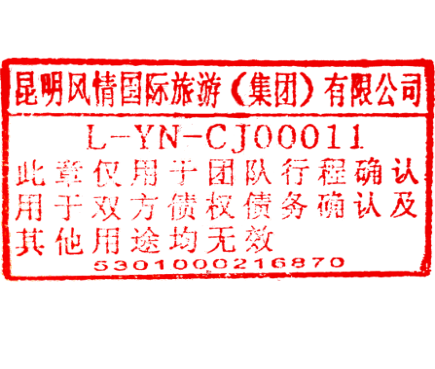 